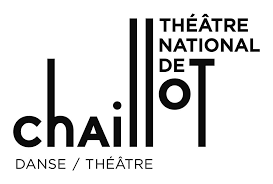 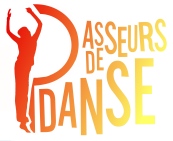 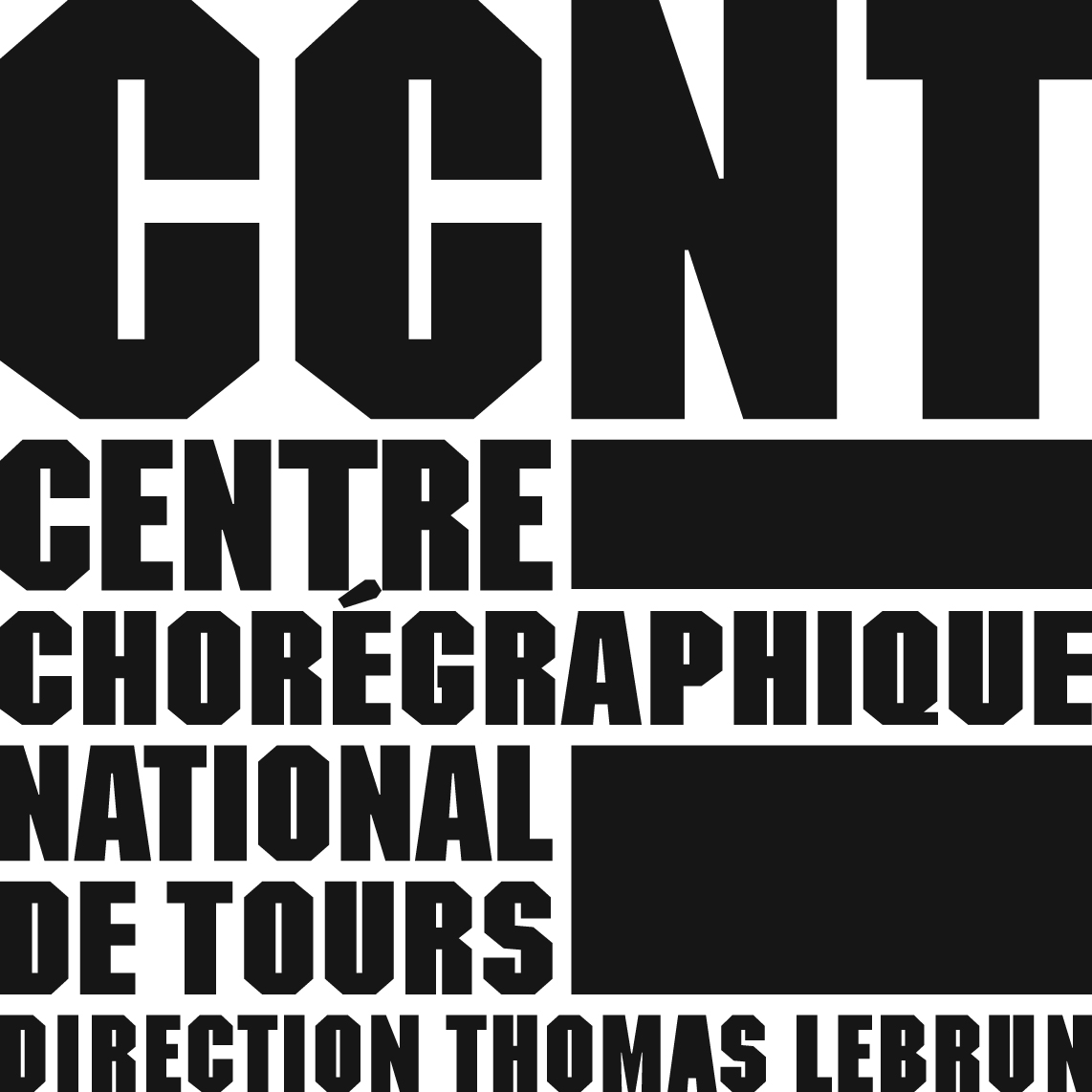 Action en Région Île-de-France"Danse et Littérature : quand la mémoire fait danser" Raphaël Cottin©Frédéric Iovino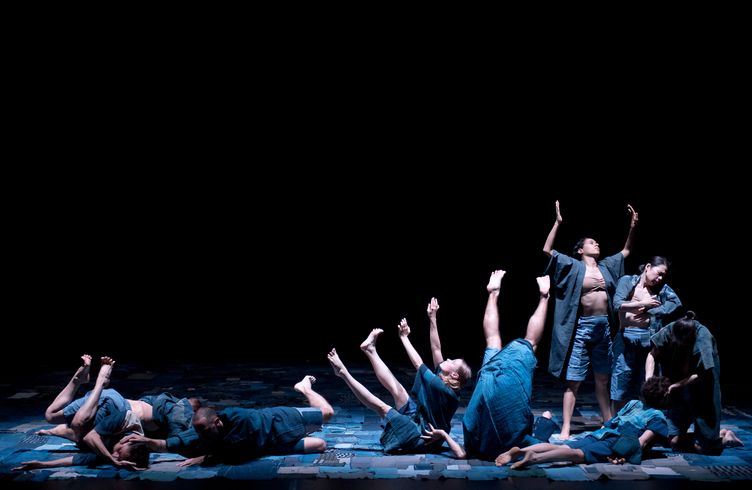 autour de "Ils n'ont rien vu" de Thomas Lebrun CCN ToursDimanche 8 mars - Samedi 28 mars 2020Théâtre National de Chaillot1 place du Trocadéro, 75116 ParisPasseurs de Danse. Stage Ile-de-France « Danse et Littérature : quand la mémoire fait danser »FICHE DE PRÉ-INSCRIPTION8 & 28 mars 2020Adhérent à jour de sa cotisation 2020 ☐ (cocher le cas échéant)NOM................................................................................................................. Prénom............................................................................................................. Date de naissance ........................................................................................... Profession ....................................................................................................... Adresse........................................................................................................... ......................................................................................................................... Courriel ............................................................................................................ Tel .................................................................................................................... J’autorise les responsables du stage à utiliser les images qu'ils prendront lors du stage à des fins de communication pour l’association « Passeurs de danse ». Aucune captation vidéo et audio ne sera autorisée durant le stage. Un compte-rendu imagé vous sera fourni.Fait le ..............................., à ......................................... Signature Rappel : Cette préinscription doit être adressée avant le 19 janvier 2020 inclus, date impérative, à guillotcoco@free.frLes modalités de paiement vous seront alors transmises.La jauge étant très limitée, nous vous invitons à envoyer très rapidement cette fiche.                                      BULLETIN D’ADHESION      www.passeursdedanse.fr Je soussigné(e)..............................................................................................................Demeurant .............................................................................................................................................................................................................................................................Adresse mail : ................................................................................................................Sollicite mon adhésion à l’Association « Passeurs de Danse ».Mon adhésion me permet de bénéficier des avantages de la mise en réseau des Passeurs et des actions réservées aux membres de l’association.Je joins à mon bulletin d’adhésion ma cotisation annuelle sous forme d’un chèque de 25 € établi à l’ordre de « Passeurs de danse » valable pour l’année civile.Fait à Le Signature